HYRESKONTRAKT FÖR BILPLATS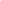 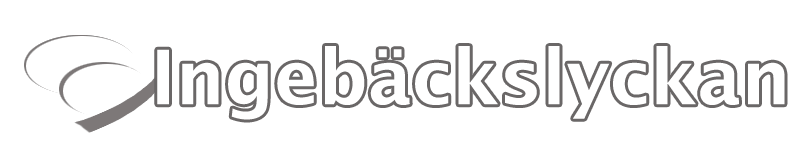 Hyrestid:Tills vidareAvgift:Avgift fastställs av styrelsen.Ändring av avgiften kan ske enligt styrelsebeslut och avtalet sägs då inte upp.Uppsägning:Uppsägning av hyreskontraktet skall ske skriftligen.Hyreskontrakt som gäller för obestämd tid upphör att gälla vid det månadsskifte, som inträffar närmaste månaden efter uppsägningen. 
Om ett mellan parterna träffat hyresavtal avseende bostadslägenhet upphör att gälla, upphör samtidigt detta hyresavtal att gälla. Detsamma gäller även vid överlåtelse av bostadsrätt.Betalning:Hyran skall betalas senast sista vardagen före den hyresperiod som hyran avser. Används inte utsänd avi ska garagets nummer enligt ovan och vilken hyresperiod som avses anges på inbetalningskortet.Försening:Betalas inte hyran senast ovan angiven dag, är hyresgästen skyldig att till hyresvärden utge ersättning jämlikt lagen (1981:739) om ersättning för inkassokostnader m m för skriftlig betalningspåminnelse. Ersättning för påminnelse utgår med belopp som vid varje tillfälle gäller enligt förordningen om ersättning för inkassokostnader m m.Förhandlingsklausul:Hyresgästen och hyresvärden förbinder sig att utan föregående uppsägning av hyresavtalet följa bestämmelser om hyra m m, varom överenskommelse träffas eller kan komma att träffas mellan hyresvärden och hyresgästförening.Användning:Parkeringsplatsen får endast användas för uppställning av fordon som rymmes inom markerat område.Parkeringsplatsen får ej användas för last, släpfordon eller avställda fordon utan skriftligt tillstånd från styrelsen.Fordonsvrak:Fordon, som av hyresvärden bedöms vara fordonsvrak, får ej förvaras på parkeringsplatsen. Om hyresgästen inte efter uppmaning flyttar sådant fordon inom den i uppmaningen angivna tiden, har upplåtaren rätt att låta transportera bort och skrota fordonet så snart nämnda tid utgått. Hyresgästen är skyldig ersätta omkostnaderna för bortforsling och skrotningen.Övriga villkor:Hyran skall inte nedsättas för tid, under vilken hyresvärden låter utföra arbeten för att sätta garaget i avtalat skick eller för att utföra sedvanligt underhåll av garaget eller fastigheten i övrigt.Använder hyresgästen bilplatsen efter hyrestidens utgång, utgör betalningar, avseende tiden efter det att hyresförhållandet upphört, a-contobetalningar avseende skadestånd.Hyresgästen ansvarar för all skada inom bilplatsen, som orsakats av honom eller någon, för vilken hyresgästen jämlikt 12 kap 24 § Jordabalken är ansvarig.Hyresgästen får inte vare sig genom reparation och underhåll av fordon eller på annat sätt hindra andra hyresgäster från att till fullo utöva sin hyresrätt.Hyresgästen får inte på eller vid bilplatsen anbringa skydds- eller andra anordningar av tillfällig eller beständig karaktär.Hyresgästen får inte utan hyresvärdens skriftliga medgivande sätta upp bilnummerskylt. Uppställt fordon får inte användas som bostad.Hyresgästen förbinder sig att på bilplatsen inte utföra andra än smärre rep.och justeringsarbeten såsom byte av tändstift, däck od.Hyresgästen förbinder sig att teckna och vidmakthålla erforderlig brand-/stöld försäkring för nämnda fordon.Hyresgästen förbinder sig att iaktta gällande brandförsäkringsvillkor och garageföreskrifter. Utan hyresvärdens skriftliga tillstånd får föremål inte placeras i förstuga, portuppgång, källare- eller vindsgång eller på tomtmark, som tillhör eller disponeras av hyresvärden.Hyresvärden ombesörjer och bekostar underhåll av garageplatsen och därtill hörande anordningar.Hyresvärden fritar sig från allt ansvar för skada av vad slag det må vara på hyresgästens fordon eller däri förvarad egendom, om inte skadan uppkommit genom hyresvärdens eget vållande. Hyresvärden fritar sig även för ansvar för att obehöriga bereder sig tillträde till garaget.Hyresgästen äger ej rätt att överlåta, upplåta garaget/garageplatsen i andra hand eller på annat sätt förfoga över garaget/garageplatsen utan hyresvärden tillstånd.